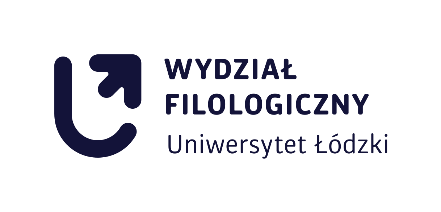 Karta oceny praktykiPodstawowe daneOcena opisowaOcena efektów uczenia sięNumery i brzmienie efektów uczenia się przypisanych praktykom zawodowym podaje kierunkowy opiekun praktykUwagi / komentarze__________________________Data,  podpis i pieczęćosoby sporządzającej ocenęImię i nazwisko praktykantaNumer efektu uczenia sięBrzmienie efektu uczenia sięOcena opisowaOcena w skali 2-501C-1A_W08Student zna i rozumie:uwarunkowania, którym podlegają instytucje kultury oraz zasady i formy zarządzania nimi w skali regionu i/lub kraju.01C-1A_U07Student potrafi realizować zadania związane z promocją i upowszechnianiem życia kulturalnego.01F-1A_U08Student potrafi 	planować i organizować pracę indywidualną oraz w zespole.01C-1A_K02Student jest gotów dookreślania priorytetów służących realizacji przedsięwziętych zadań i myślenia przedsiębiorczego. 01C-1A_K03Student jest gotów do przestrzegania zasad etyki w wykonywanych zawodach.01C-1A_K05Student jest gotów do wykorzystania kompetencji interkulturowych i otwartości na odmienność kulturową, a także umiejętności komunikacyjnych, społecznych, interpersonalnych i interkulturowych w pracy w sektorze kultury, oświaty, w mediach, biurach tłumaczy i innych.